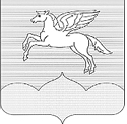  СОБРАНИЕ ДЕПУТАТОВ ГОРОДСКОГО ПОСЕЛЕНИЯ «ПУШКИНОГОРЬЕ»ПУШКИНОГОРСКОГО РАЙОНА  ПСКОВСКОЙ ОБЛАСТИР Е Ш Е Н И Е 23.08.2023г. № 139Принято на 24 очередной  сессии Собрания депутатов городского поселения «Пушкиногорье» третьего созываОб утверждении  дополнительного Соглашенияк   Соглашению   от  28.11.2021г.   о  передаче Администрацией     городского      поселения «Пушкиногорье»   отдельных     полномочий по решению    вопросов  местного   значения  Администрации   Пушкиногорского   района    В соответствии с  Федеральным  законом  от 06.10.2003 года                       № 131-ФЗ «Об общих принципах организации местного самоуправления в Российской Федерации», Решением  Собрания депутатов городского поселения «Пушкиногорье»  от 25.09.2014г. № 180 «Об утверждении  порядка  заключения  соглашений между Администрацией  городского поселения «Пушкиногорье» и Администрацией  Пушкиногорского района, о  передаче осуществления части  полномочий по решению  вопросов местного значения», Собрание депутатов  городского поселения «Пушкиногорье»РЕШИЛО:  1. Утвердить  дополнительное Соглашение  от 14.08.2023 года к Соглашению от 28.11.2021 года о передаче Администрацией  городского поселения «Пушкиногорье» отдельных полномочий  по решению вопросов местного значения Администрации  Пушкиногорского района утвержденного решением Собрания депутатов городского поселения «Пушкиногорье» от 27.12.2021г. № 72 «Об утверждении Соглашения о передаче исполнения отдельных полномочий между Администрацией городского поселения «Пушкиногорье» и Администрацией Пушкиногорского района» (Приложение №1). 2. Обнародовать настоящее решение в  соответствии с Уставом  и разместить на официальном сайте муниципального образования «Пушкиногорье»   http://pgori.ru   в сети "Интернет".Глава городского поселения «Пушкиногорь»                                                        Т.В.Васильева ДОПОЛНИТЕЛЬНОЕ СОГЛАШЕНИЕ к Соглашению от 28 ноября 2021 г. о передаче Администрацией  городского поселения «Пушкиногорье» отдельных полномочий  по решению вопросов местного значения Администрации Пушкиногорского района      В соответствии с  частью 4 статьи 15 Федерального  закона  от 06.10. 2003 года № 131-ФЗ «Об общих принципах организации местного самоуправления в Российской Федерации» Администрация городского поселения «Пушкиногорье», именуемая в дальнейшем  «Администрация поселения», в лице Главы Администрации городского поселения «Пушкиногорье» Афанасьева Александра Владимировича, действующего на основании Устава муниципального образования городского поселения  «Пушкиногорье», с одной стороны, и Администрация Пушкиногорского  района Псковской области, именуемая в дальнейшем «Администрация района», в лице Главы района Филипповой Оксаны Владимировны, действующей на основании Устава муниципального образования «Пушкиногорский район», с другой стороны, в дальнейшем вместе именуемые Стороны, действуя в пределах своих полномочий, заключили настоящее Дополнительное Соглашение о нижеследующем:1. Пункт 2)  раздела  1 Соглашения «Предмет Соглашения»  читать в новой редакции, где вместо слов « 2) организация в границах поселения теплоcнабжения населения в пределах полномочий, установленных законодательством Российской Федерации» читать «2)  организация в границах поселения теплоснабжения населения, водоснабжения населения, водоотведения в пределах полномочий, установленных законодательством Российской Федерации».2. Настоящее Дополнительное Соглашение является неотъемлемой частью Соглашения от 28 ноября 2021 года о передаче Администрацией   городского поселения «Пушкиногорье» отдельных полномочий  по решению вопросов местного значения Администрации Пушкиногорского района утвержденного Решением Собрания депутатов Пушкиногорского района от 24.12.2021 № 125 «Об утверждении Соглашения о передаче исполнения отдельных полномочий между Администрацией Городского поселения и Администрацией Пушкиногорского района».3.Настоящее Дополнительное Соглашение составлено и подписано Сторонами в двух экземплярах, имеющих равную юридическую силу – одному экземпляру для каждой из сторон.4. Настоящее Дополнительное Соглашение вступает в силу после подписания сторонами Соглашения.  Глава Администрации		       	                 Глава Пушкиногорского районагородского поселения                   «Пушкиногорье»______________А.В. Афанасьев                     ______________О.В. Филиппова р.п. Пушкинские Горы«14» августа  2023г.